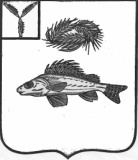 АДМИНИСТРАЦИЯ НОВОСЕЛЬСКОГО МУНИЦИПАЛЬНОГО ОБРАЗОВАНИЯ
ЕРШОВСКОГО РАЙОНА САРАТОВСКОЙ ОБЛАСТИР А С П О Р Я Ж Е Н И Еот   09.01.2018 г.                                   	                               № 01«Об утверждении правил организации И ведении бухгалтерского учета в администрации Новосельского МО,назначении подотчета лиц и созданиипостоянно действующей комиссии»В соответствии с приказом Министерства финансов Российской Федерации от  30.12.2008 года № 148 н: Правила организации и ведения бухгалтерского учета в администрации Новосельского муниципального образования на 2018 год оставить без изменения.Назначить подотчетных лиц в составе, согласно приложения № 1. Создать постоянно действующую инвентаризационную  комиссию и постоянно действующую комиссию по приему- передаче и списанию объектов нефинансовых активов  на 2018 год в составе, согласно приложения № 2.И.о.главы  администрации Новосельского МО:                                                  Н.А.Королева                                                              Приложение № 1                                                              к распоряжению Утверждено распоряжением                                                                          № 01 от 09.01.2018 годаС О С ТА Вподотчетных лиц при администрации Новосельского МОКоролева Наталья Александровна- и.о.главы администрации Новосельского МО;Ганин Константин Валентинович- инспектор по работе с населением администрации Новосельского МО.                                                                                  Приложение № 2                                                                                  к распоряжению                                                                                         № 01 от  09.01.2018 г   Состав постоянно- действующей комиссии по приему-передаче и списанию объектов нефинансовых актов:Председатель комиссии:Королева Н.А.                                            и.о.главы администрации                                               Новосельского МО                  Члены комиссии:Гамова Н.В.                                     специалист 1 категорииТришкина Л.А.                                инспектор ВУСГанин К.В.                                    инспектор по работе   с населениемВозложить на комиссию следующие полномочия:- оценка состояния основных средств, нематериальных активов и непроизводственных активов на стадии принятия их на учет, а также находящихся в эксплуатации ( пользовании) у администрации Новосельского муниципального образования;- определения срока полезного использования по нефинансовым активам, при принятии их к бюджетному учету и в целях начисления амортизации:- участие в мониторинге цен, и принятие решения по принятию к учету имущества по текущей рыночной стоимости;- оценка состояния материальных запасов, находящихся в эксплуатации ( или  в запасе);- оформление первичных учетных документов по движению имущества в случае, если предусмотрено наличие подписей комиссии, как обязательного реквизита, а также если это предусмотрено соответствующей процедурой принятия на учет и  ( или) списания ( выбытия) с учета объектов имущества.В случае временно отсутствия члена комиссии их обязанности в комиссии исполняют исполняющие обязанности  по должности .